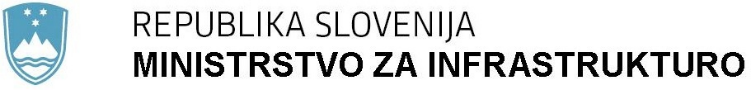 Langusova ulica 4, 1535 Ljubljana	T: 01 478 80 00	F: 01 478 81 39 	E: gp.mzi@gov.si	www.mzi.gov.siPRILOGE:Priloga 1 (spremni dopis – 1. del) – predlog sklepa Vlade Republike Slovenije,Priloga 2 (spremni dopis – 2. del) – podatki o izvedbi notranjih postopkov pred odločitvijo na seji Vlade Republike Slovenije,Priloga 3 (jedro gradiva) – Uredba o spremembah Uredbe o načinu izvajanja gospodarske javne službe javni linijski prevoz potnikov v notranjem cestnem prometu, o koncesiji te javne službe in o ureditvi sistema enotne vozovnice.PRILOGA 1EVA: 		2021-2430-0116Številka: 	Datum:		Na podlagi 21. člena Zakona o Vladi Republike Slovenije (Uradni list RS, št. 24/05 – uradno prečiščeno besedilo, 109/08, 38/10 – ZUKN, 8/12, 21/13, 47/13 – ZDU-1G, 65/14 in 55/17) je Vlada Republike Slovenije na svoji …. dopisni seji dne ….. pod točko …… sprejela naslednji S K L E P :Vlada Republike Slovenije je izdala Uredbo o spremembah in dopolnitvah Uredbe o načinu izvajanja gospodarske javne službe javni linijski prevoz potnikov v notranjem cestnem prometu, o koncesiji te javne službe in o ureditvi sistema enotne vozovnice (Uradni list RS, št. 109/21) in jo objavi v Uradnem listu Republike Slovenije.mag. Janja Garvas Hočevarv. d. generalnega sekretarjaSklep prejmejo:vsa ministrstvaDržavni zbor Republike SlovenijeSlužba Vlade Republike Slovenije za zakonodajoUrad Vlade Republike Slovenije za komuniciranjePRILOGA 3Na podlagi 3., 7. in 33. člena Zakona o gospodarskih javnih službah (Uradni list RS, št. 32/93, 30/98 – ZZLPPO, 127/06 – ZJZP, 38/10 – ZUKN in 57/11 – ORZGJS40), 36. člena Zakona o javno-zasebnem partnerstvu (Uradni list RS, št. 127/06), 50. člena Zakona o prevozih v cestnem prometu (Uradni list RS, št. 6/16 – uradno prečiščeno besedilo, 67/19 in 94/21) in v zvezi s 6. členom Zakona o železniškem prometu (Uradni list RS, št. 99/15 – uradno prečiščeno besedilo, 30/18 in 82/21) Vlada Republike Slovenije izdajaUREDBOo spremembah in dopolnitvah Uredbe o načinu izvajanja gospodarske javne službe javni linijski prevoz potnikov v notranjem cestnem prometu, o koncesiji te javne službe in o ureditvi sistema enotne vozovnicečlenV 7. členu se za petim odstavkom doda nov šesti odstavek, ki se glasi:»(6) Integrirane linije, ki predstavljajo integracijo med mestnim linijskim prevozom in medkrajevnim linijskim prevozom potnikov, ki imajo finančno, fizično in tarifno integracijo, organ JPP ne vključi v sklope za podelitev koncesije.«.Dosedanji šesti in sedmi odstavek tega člena postaneta sedmi in osmi odstavek.členV 13. členu se drugi odstavek spremeni tako, da se glasi:»(2) Pravica izvajalca se tudi ne nanaša na podaljšane mestne linije, ki povezujejo naselja v sosednji občini, če je izvajalec mestne linije, v skladu z določbami zakona, ki ureja prevoze v cestnem prometu, pridobil dovoljenje organa JPP.«V 13. členu se za drugim odstavkom doda tretji odstavek, ki se glasi:»(3) Ne glede na določilo prejšnjega odstavka se pravica izvajalca iz 11. člena nanaša tudi na izvajalca integriranih prevozov v primeru, ko se izvede finančna, fizična in tarifna integracija medkrajevnega linijskega prevoza potnikov in mestnega prevoza potnikov na integrirani liniji, ki povezuje mesto in naselja v sosednjih občinah, če je izvajanje mestnega linijskega prevoza potnikov organizirano kot obvezna gospodarska javna služba in izvajalec mestnega linijskega prevoza potnikov za takšno linijo pridobi dovoljenje organa JPP.«členZa 13. členom se doda nov 13.a člen, ki se glasi:»13.a člen(integrirane linije)Integrirana linija medkrajevnega linijskega prevoza potnikov in mestnega prevoza potnikov, ki se izvaja kot obvezna gospodarska javna služba, se izvede na podlagi finančne, fizične, tarifne integracije, oziroma upravljavske integracije. Dovoljenje za izvajanje integrirane linije izda organ JPP na predlog ene ali več lokalnih skupnosti. Pri izdaji dovoljenja mora organ JPP upoštevati:da uvedba integrirane linije zagotavlja boljše pogoje mobilnosti za prebivalce območja na katerem se uvede integrirana linija;da je uvedba integrirane linije bolj gospodarna od ločenega izvajanja mestnega in medkrajevnega linijskega prevoza potnikov;da je delež kilometrov integrirane linije izven območja lokalne skupnosti na katerem izvaja mestni promet notranji izvajalec, ki mu je bila podeljena izključna pravica, manjši od deleža kilometrov izven območja mestne občine.Razmerja med posameznima vrstama prevoza, finančne, fizične in tarifne integracije se določijo v pogodbi, ki jo organ JPP sklene z upravljavcem in izvajalcem mestnega linijskega prevoza potnikov. Sofinanciranje integrirane linije v delu, ko se izvaja med dvema naseljema ali več naselji v sosednjih občinah, se izvaja na podlagi standarda dostopnosti za posamezna naselja in pod pogoji, ki veljajo za izvajanje medkrajevnih linijskih prevozov v sklopu, kjer se izvaja integrirana linija. V pogodbi med organom JPP in upravljavcem oziroma izvajalcem integrirane linije se morajo določiti pogoji za vključitev integrirane linije v sistem enotne vozovnice, tarife in sistem poravnave prihodkov iz prodaje vozovnic, subvencij ter drugih prihodkov, ki jih ima izvajalec pri izvajanju integrirane linije.Integrirana linija medkrajevnega linijskega prevoza potnikov in posebnega linijskega prevoza potnikov, se izvede na registrirani liniji, ki je vključena v posamezni sklop iz 7. člena te uredbe na podlagi finančne, fizične in tarifne integracije. Dovoljenje za izvajanje integrirane linije med medkrajevnim in posebnim linijskim prevozom izda organ JPP na predlog ene ali več lokalnih skupnosti. Pri izdaji dovoljenja mora organ JPP upoštevati:da uvedba integrirane linije zagotavlja boljše pogoje mobilnosti za prebivalce območja na katerem se uvede integrirana linija;da je uvedba integrirane linije bolj gospodarna od ločenega izvajanja posebnega linijskega prevoza potnikov in medkrajevnega linijskega prevoza potnikov;da integrirane linije izvaja izvajalec, ki mu je bila podeljena posebna pravica izvajanja medkrajevnega linijskega avtobusnega prevoza potnikov.Razmerja med posameznima vrstama prevoza, finančne, fizične in tarifne integracije se določijo v pogodbi, ki jo organ JPP sklene z izvajalcem posebnega linijskega prevoza potnikov. Finančna integracija se izvaja na podlagi standarda dostopnosti za posamezna naselja in pod pogoji, ki veljajo za izvajanje medkrajevnih linijskih prevozov v sklopu, kjer se izvaja integrirana linija. Občina za dele integrirane linije, ki so namenjeni posebnim linijskim prevozom v celoti krije stroške tega dela integrirane linije. V pogodbi med organom JPP, občino in izvajalcem integrirane linije se morajo določiti pogoji za vključitev integrirane linije v sistem enotne vozovnice, tarife in sistem poravnave prihodkov iz prodaje vozovnic ter subvencij ter drugih prihodkov, ki jih ima izvajalec pri izvajanju integrirane linije.Integrirana linija medkrajevnega linijskega prevoza potnikov in prevoza potnikov z žičniškimi napravami, se izvede v primeru, če je za izvajanje prevoza potnikov z žičniško napravo podeljena koncesija za izvajanje gospodarske javne službe prevoza potnikov na območju, kjer prevoz potnikom z žičniškimi napravami skrajša razdaljo in čas potovanja potnikov na liniji, ki je vključena v posamezni sklop iz 7. člena te uredbe na podlagi finančne, fizične in tarifne integracije. Dovoljenje za izvajanje integrirane linije med medkrajevnim linijskim prevozom potnikov in prevozom oseb z žičniškimi napravami izda organ JPP na predlog ene ali več lokalnih skupnosti. Pri izdaji dovoljenja mora organ JPP upoštevati:da uvedba integrirane linije zagotavlja bistveno krajše čase potovanja in s tem boljše pogoje mobilnosti za prebivalce območja na katerem se uvede integrirana linija;da je uvedba integrirane linije bolj gospodarna od ločenega izvajanja prevoza oseb z žičniškimi napravami za katere je bila podeljena koncesija za izvajanje gospodarske javne službe in medkrajevnega linijskega prevoza potnikov;da se izvajajo prevozi samo s kabinskimi žičnicami, ki potnikom zagotavljajo ustrezno zaščito.Razmerja med posameznima vrstama prevoza, finančne, fizične in tarifne integracije se določijo v pogodbi, ki jo organ JPP sklene z izvajalcem žičniškega prevoza potnikov.členPrvi odstavek 27. člena se spremeni tako, da se glasi:»(1) Potnik lahko kupi vozovnico v predprodaji na avtobusnih postajah in drugih prodajnih mestih. Potnik lahko v predprodaji kupi vozovnico za največ 30 dni vnaprej. Na območju avtobusnih postaj prodaja vozovnic na vozilu ni omogočena v času, ko je organizirana predprodaja vozovnic na avtobusni postaji ali drugem prodajnem mestu. Izvajalec mora potniku omogočiti, da v drugih primerih lahko kupi vozovnico na avtobusu.«členV prvem in drugem odstavku 58. člena se številka »12« nadomesti s številko »24«.členV 65. členu dosedanje besedilo postane prvi odstavek. Za prvim odstavkom se doda drugi odstavek, ki se glasi:»(2) Pogodbena cena se lahko spremeni v primerih, ko koncesionar določene vožnje izvaja z vozili na alternativna goriva v skladu z uredbo, ki ureja alternativna goriva v prometu in način zagotavljanja infrastrukture zanje. Spremenjeno pogodbeno ceno lahko koncesionar predlaga s predložitvijo podrobnega izračuna spremembe stroškov in odhodkov v primerjavi z vozili na dizelski pogon, za znesek povišanja ponudbene cene pa se za razdalje, prevožene z vozili na alternativna goriva, poveča tudi nadomestilo. Koncesionar se o predlogu povišane pogodbene cene uskladi z organom JPP.«.členPrvi odstavek 72. člena se spremeni tako, da se glasi:»(1) Podjetje, ki ima ob uveljavitvi te uredbe sklenjeno koncesijsko pogodbo za izvajanje gospodarske javne službe javni linijski prevoz potnikov, do prenehanja koncesijske pogodbe ali pogodbe, oziroma obvezne naložitve izvajanja gospodarske javne službe, nadaljuje izvajanje  gospodarske javne službe na podlagi Uredbe o načinu izvajanja gospodarske javne službe javni linijski prevoz potnikov v notranjem cestnem prometu, o koncesiji te javne službe in o ureditvi sistema enotne vozovnice (Uradni list RS, št 29/19 in 79/21).«.V 72. členu se za drugim odstavkom doda tretji odstavek, ki se glasi:»(3) Za začasne koncesijske pogodbe, ki se sklepajo na podlagi šestega in sedmega odstavka 50. člena Zakona o prevozih v cestnem prometu (Uradni list RS, št. 6/16 – uradno prečiščeno besedilo, 67/19 in 94/21), se do njihovega izteka še naprej uporabljajo določila Uredbe o načinu izvajanja gospodarske javne službe javni linijski prevoz potnikov v notranjem cestnem prometu, o koncesiji te javne službe in o ureditvi sistema enotne vozovnice (Uradni list RS, št. 29/19, 79/21 in 109/21), ki so se v skladu s 86. členom te uredbe uporabljala za dosedanja koncesijska razmerja.«   členV drugem odstavku 75. člena se število »2021« nadomesti s številom »2023«.KONČNA DOLOČBAčlenTa uredba začne veljati naslednji dan po objavi v Uradnem listu Republike Slovenije.Št. 007-522/2021Ljubljana, dne __. oktobra 2021EVA 2021-2430-0116   				Vlada Republike Slovenije Janez Janša predsednik OBRAZLOŽITEVEVA 2021-2430-0116Pravna podlagaPravna podlaga za izdajo spremembe uredbe je 3., 7. in 33. člen Zakona o gospodarskih javnih službah (Uradni list RS, št. 32/93, 30/98 – ZZLPPO, 127/06 – ZJZP, 38/10 – ZUKN in 57/11 – ORZGJS40), 36. člen Zakona o javno-zasebnem partnerstvu (Uradni list RS, št. 127/06), 50. člen Zakona o prevozih v cestnem prometu (Uradni list RS, št. 6/16 – uradno prečiščeno besedilo, 67/19 in 94/21) in v zvezi s 6. členom Zakona o železniškem prometu (Uradni list RS, št. 99/15 – uradno prečiščeno besedilo, 30/18 in 82/21). Obrazložitev Ministrstvo za infrastrukturo je dolžno v skladu z določili Uredbe (ES) št. 1370/2007 Evropskega parlamenta in Sveta z dne 23. oktobra 2007 o javnih storitvah železniškega in cestnega potniškega prevoza ter o razveljavitvi uredb Sveta (EGS) št. 1191/69 in št. 1107/70 in v skladu z nacionalno zakonodajo na tem področju, to je Zakonom o prevozih v cestnem prometu ZPCP-2 (Uradni list RS, št. 6/16 – uradno prečiščeno besedilo, 67/19 in 94/21) in Uredbo o načinu izvajanja gospodarske javne službe javni linijski prevoz potnikov v notranjem cestnem prometu, o koncesiji te javne službe in o ureditvi sistema enotne vozovnice (Uradni list RS, št. 109/21) podeliti nove koncesije, oziroma skleniti pogodbe o prevozih, do 2. decembra 2021. Na podlagi navedenega je Ministrstvo za infrastrukturo dne 3. 8. 2021 objavilo razpis za izbiro koncesionarjev za izvajanje gospodarske javne službe javni linijski prevoz potnikov na območju Republike Slovenije, št. JN005315/2021-U0, vendar pa je zaradi zmanjšanja tveganja okužbe in preprečevanja širjenja nalezljive bolezni COVID-19 bilo v letu 2020 in 2021 sprejetih veliko število  začasnih ukrepov, ki so posegli tudi na delovanje državnih organov in s tem na zamik časovnih okvirjev. Posledično je potrebno zaradi obsežnosti predmetnega razpisa in številnih vprašanj na portalu podaljšati tudi rok za predložitev ponudb, kar pomeni, da sklenitev pogodb na podlagi predmetnega javnega razpisa ne bo možno izvesti do 2. decembra 2021. Zato je nujno potrebno podaljšati roke do katerih se ohranijo dosedanji pogoji za izvajanje gospodarske javne službe javni linijski prevoz potnikov v notranjem cestnem prometu, in sicer na način, da se 72. in 75. člen uredbe smiselno spremenita tako, da se ohrani konsistentnost določil in se zagotovi nemoteno delovanje obvezne gospodarske javne službe javni potniški promet.Zakon o prevozih v cestnem prometu v 48. členu na načelni ravni opredeljuje integrirane linije in z dopolnitvijo uredbe 13. in 13.a člena se bo definicija integriranih linij normativno oz. vsebinsko konkretizirala, ker bo omogočena integracija mestnega in medkrajevnega javnega potniškega prometa in podana pravna podlaga, da bo organ javnega potniškega prometa lahko tudi sofinanciral ponudbeno ceno, s čimer bo dosežena boljša ponudba za potnike, dosežena bo še večja optimizacija in integracija gospodarske javne službe javi potniški promet.    Prav tako je potrebno vsebinsko dopolniti 65. člen uredbe, ki določa pogodbeno ceno, vendar ne upošteva spremembe pogodbene cene v primerih, ko koncesionar določene vožnje izvaja z vozili na alternativna goriva v skladu z uredbo, ki ureja alternativna goriva v prometu in način zagotavljanja infrastrukture zanje.        Spreminja se tudi 27. člen uredbe, ki trenutno omogoča nakup vozovnice na območju avtobusnih postaj le na za to organiziranih prodajnih mestih avtobusnih postaj. S predlagano spremembo se bo omogočil nakup vozovnice tudi v času izven obratovanja avtobusnih postaj, na kartomatih v kolikor so ti nameščeni na postaji ali na samem avtobusu. Uvedba integriranih linij bo skladna z veljavnim standardom dostopnosti za posamezna naselja in pod pogoji, ki veljajo za izvajanje medkrajevnih linijskih prevozov v sklopu, kjer se izvaja integrirana linija in ne bo terjala finančnih posledic. Prav tako bo uvajanje vozil na alternativa goriva potekalo izključno na testnih vozilih in so finančna sredstva zagotovljena v sklopu obstoječe proračunske postavke.  Ta uredba začne veljati naslednji dan po objavi v Uradnem listu Republike Slovenije. Številka: 007-522/2021Številka: 007-522/2021Ljubljana, 14. 10. 2021Ljubljana, 14. 10. 2021EVA 2021-2430-0116EVA 2021-2430-0116GENERALNI SEKRETARIAT VLADE REPUBLIKE SLOVENIJEgp.gs@gov.siGENERALNI SEKRETARIAT VLADE REPUBLIKE SLOVENIJEgp.gs@gov.siZADEVA:   Uredba o spremembah in dopolnitvah Uredbe o načinu izvajanja gospodarske javne službe javni linijski prevoz potnikov v notranjem cestnem prometu, o koncesiji te javne službe in o ureditvi sistema enotne vozovnice  (Uradni list RS, št. 109/21) – predlog za vladoZADEVA:   Uredba o spremembah in dopolnitvah Uredbe o načinu izvajanja gospodarske javne službe javni linijski prevoz potnikov v notranjem cestnem prometu, o koncesiji te javne službe in o ureditvi sistema enotne vozovnice  (Uradni list RS, št. 109/21) – predlog za vladoZADEVA:   Uredba o spremembah in dopolnitvah Uredbe o načinu izvajanja gospodarske javne službe javni linijski prevoz potnikov v notranjem cestnem prometu, o koncesiji te javne službe in o ureditvi sistema enotne vozovnice  (Uradni list RS, št. 109/21) – predlog za vladoZADEVA:   Uredba o spremembah in dopolnitvah Uredbe o načinu izvajanja gospodarske javne službe javni linijski prevoz potnikov v notranjem cestnem prometu, o koncesiji te javne službe in o ureditvi sistema enotne vozovnice  (Uradni list RS, št. 109/21) – predlog za vlado1. Predlog sklepov vlade: 1. Predlog sklepov vlade: 1. Predlog sklepov vlade: 1. Predlog sklepov vlade: Na podlagi 21. člena Zakona o Vladi Republike Slovenije (Uradni list RS, št. 24/05 – uradno prečiščeno besedilo, 109/08, 38/10 – ZUKN, 8/12, 21/13, 47/13 – ZDU-1G, 65/14 in 55/17) je Vlada Republike Slovenije na ___ seji dne _______ pod točko ___ dnevnega reda sprejela naslednjiSKLEP:Vlada Republike Slovenije je izdala Uredbo o spremembah in dopolnitvah Uredbe o načinu izvajanja gospodarske javne službe javni linijski prevoz potnikov v notranjem cestnem prometu, o koncesiji te javne službe in o ureditvi sistema enotne vozovnice  (Uradni list RS, št. 109/21) in jo objavi v Uradnem listu Republike Slovenije.                                                                   mag. Janja Garvas Hočevar
                                                                    v. d. generalnega sekretarja
Prejmejo:vsa ministrstva Državni zbor Republike SlovenijeSlužba Vlade Republike Slovenije za zakonodajoUrad Vlade Republike Slovenije za komuniciranjeNa podlagi 21. člena Zakona o Vladi Republike Slovenije (Uradni list RS, št. 24/05 – uradno prečiščeno besedilo, 109/08, 38/10 – ZUKN, 8/12, 21/13, 47/13 – ZDU-1G, 65/14 in 55/17) je Vlada Republike Slovenije na ___ seji dne _______ pod točko ___ dnevnega reda sprejela naslednjiSKLEP:Vlada Republike Slovenije je izdala Uredbo o spremembah in dopolnitvah Uredbe o načinu izvajanja gospodarske javne službe javni linijski prevoz potnikov v notranjem cestnem prometu, o koncesiji te javne službe in o ureditvi sistema enotne vozovnice  (Uradni list RS, št. 109/21) in jo objavi v Uradnem listu Republike Slovenije.                                                                   mag. Janja Garvas Hočevar
                                                                    v. d. generalnega sekretarja
Prejmejo:vsa ministrstva Državni zbor Republike SlovenijeSlužba Vlade Republike Slovenije za zakonodajoUrad Vlade Republike Slovenije za komuniciranjeNa podlagi 21. člena Zakona o Vladi Republike Slovenije (Uradni list RS, št. 24/05 – uradno prečiščeno besedilo, 109/08, 38/10 – ZUKN, 8/12, 21/13, 47/13 – ZDU-1G, 65/14 in 55/17) je Vlada Republike Slovenije na ___ seji dne _______ pod točko ___ dnevnega reda sprejela naslednjiSKLEP:Vlada Republike Slovenije je izdala Uredbo o spremembah in dopolnitvah Uredbe o načinu izvajanja gospodarske javne službe javni linijski prevoz potnikov v notranjem cestnem prometu, o koncesiji te javne službe in o ureditvi sistema enotne vozovnice  (Uradni list RS, št. 109/21) in jo objavi v Uradnem listu Republike Slovenije.                                                                   mag. Janja Garvas Hočevar
                                                                    v. d. generalnega sekretarja
Prejmejo:vsa ministrstva Državni zbor Republike SlovenijeSlužba Vlade Republike Slovenije za zakonodajoUrad Vlade Republike Slovenije za komuniciranjeNa podlagi 21. člena Zakona o Vladi Republike Slovenije (Uradni list RS, št. 24/05 – uradno prečiščeno besedilo, 109/08, 38/10 – ZUKN, 8/12, 21/13, 47/13 – ZDU-1G, 65/14 in 55/17) je Vlada Republike Slovenije na ___ seji dne _______ pod točko ___ dnevnega reda sprejela naslednjiSKLEP:Vlada Republike Slovenije je izdala Uredbo o spremembah in dopolnitvah Uredbe o načinu izvajanja gospodarske javne službe javni linijski prevoz potnikov v notranjem cestnem prometu, o koncesiji te javne službe in o ureditvi sistema enotne vozovnice  (Uradni list RS, št. 109/21) in jo objavi v Uradnem listu Republike Slovenije.                                                                   mag. Janja Garvas Hočevar
                                                                    v. d. generalnega sekretarja
Prejmejo:vsa ministrstva Državni zbor Republike SlovenijeSlužba Vlade Republike Slovenije za zakonodajoUrad Vlade Republike Slovenije za komuniciranje2. Predlog za obravnavo predloga zakona po nujnem ali skrajšanem postopku v državnem zboru z obrazložitvijo razlogov: 2. Predlog za obravnavo predloga zakona po nujnem ali skrajšanem postopku v državnem zboru z obrazložitvijo razlogov: 2. Predlog za obravnavo predloga zakona po nujnem ali skrajšanem postopku v državnem zboru z obrazložitvijo razlogov: 2. Predlog za obravnavo predloga zakona po nujnem ali skrajšanem postopku v državnem zboru z obrazložitvijo razlogov: ////3.a Osebe, odgovorne za strokovno pripravo in usklajenost gradiva:3.a Osebe, odgovorne za strokovno pripravo in usklajenost gradiva:3.a Osebe, odgovorne za strokovno pripravo in usklajenost gradiva:3.a Osebe, odgovorne za strokovno pripravo in usklajenost gradiva:Blaž Košorok, državni sekretar,Darko Trajanov, generalni direktor Direktorata za trajnostno mobilnost in prometno politiko,Matjaž Vrčko, vodja Sektorja za javni potniški promet, Direktorat za trajnostno mobilnost in prometno politiko.Blaž Košorok, državni sekretar,Darko Trajanov, generalni direktor Direktorata za trajnostno mobilnost in prometno politiko,Matjaž Vrčko, vodja Sektorja za javni potniški promet, Direktorat za trajnostno mobilnost in prometno politiko.Blaž Košorok, državni sekretar,Darko Trajanov, generalni direktor Direktorata za trajnostno mobilnost in prometno politiko,Matjaž Vrčko, vodja Sektorja za javni potniški promet, Direktorat za trajnostno mobilnost in prometno politiko.Blaž Košorok, državni sekretar,Darko Trajanov, generalni direktor Direktorata za trajnostno mobilnost in prometno politiko,Matjaž Vrčko, vodja Sektorja za javni potniški promet, Direktorat za trajnostno mobilnost in prometno politiko.3.b Zunanji strokovnjaki, ki so sodelovali pri pripravi dela ali celotnega gradiva:3.b Zunanji strokovnjaki, ki so sodelovali pri pripravi dela ali celotnega gradiva:3.b Zunanji strokovnjaki, ki so sodelovali pri pripravi dela ali celotnega gradiva:3.b Zunanji strokovnjaki, ki so sodelovali pri pripravi dela ali celotnega gradiva:4. Predstavniki vlade, ki bodo sodelovali pri delu državnega zbora:4. Predstavniki vlade, ki bodo sodelovali pri delu državnega zbora:4. Predstavniki vlade, ki bodo sodelovali pri delu državnega zbora:4. Predstavniki vlade, ki bodo sodelovali pri delu državnega zbora:////5. Kratek povzetek gradiva:5. Kratek povzetek gradiva:5. Kratek povzetek gradiva:5. Kratek povzetek gradiva:Ministrstvo za infrastrukturo je dolžno v skladu z določili Uredbe (ES) št. 1370/2007 Evropskega parlamenta in Sveta z dne 23. oktobra 2007 o javnih storitvah železniškega in cestnega potniškega prevoza ter o razveljavitvi uredb Sveta (EGS) št. 1191/69 in št. 1107/70 in v skladu z nacionalno zakonodajo na tem področju, to je Zakonom o prevozih v cestnem prometu ZPCP-2 (Uradni list RS, št. 6/16 – uradno prečiščeno besedilo, 67/19 in 94/21) in Uredbo o načinu izvajanja gospodarske javne službe javni linijski prevoz potnikov v notranjem cestnem prometu, o koncesiji te javne službe in o ureditvi sistema enotne vozovnice (Uradni list RS, št. 109/21) podeliti nove koncesije, oziroma skleniti pogodbe o prevozih, do 2. decembra 2021. Na podlagi navedenega je Ministrstvo za infrastrukturo dne 3. 8. 2021 objavilo razpis za izbiro koncesionarjev za izvajanje gospodarske javne službe javni linijski prevoz potnikov na območju Republike Slovenije, št. JN005315/2021-U0, vendar pa je zaradi zmanjšanja tveganja okužbe in preprečevanja širjenja nalezljive bolezni COVID-19 bilo v letu 2020 in 2021 sprejetih veliko število  začasnih ukrepov, ki so posegli tudi na delovanje državnih organov in s tem na zamik časovnih okvirjev. Posledično je potrebno zaradi obsežnosti predmetnega razpisa in številnih vprašanj na portalu podaljšati tudi rok za predložitev ponudb, kar pomeni, da sklenitev pogodb na podlagi predmetnega javnega razpisa ne bo možno izvesti do 2. decembra 2021. Zato je nujno potrebno podaljšati roke do katerih se ohranijo dosedanji pogoji za izvajanje gospodarske javne službe javni linijski prevoz potnikov v notranjem cestnem prometu, in sicer na način, da se 72. in 75. člen uredbe smiselno spremenita tako, da se ohrani konsistentnost določil in se zagotovi nemoteno delovanje obvezne gospodarske javne službe javni potniški promet.Hkrati se spreminjajo in smiselno dopolnjujejo še določila o integriranih linijah, pogodbeni ceni, ko koncesionar določene vožnje izvaja z vozili na alternativna goriva in določilo o možnosti nakupa vozovnice tudi v času izven obratovanja avtobusnih postaj. Integrirane linije določa Zakon o prevozih v cestnem prometu kot integracijo medkrajevnega linijskega prevoza potnikov z drugimi oblikami prevozov. Praksa večine držav Evropske unije je, da se integracija izvede, ko se mesta širijo in prihaja do povezanih naselij in je za potnike najboljša rešitev integrirana vozovnica, ki jim za ugodno ceno zagotavlja prevoze v medkrajevnem linijskem prevozu z vlakom ali avtobusom in prevoze v mestnem linijskem prevozu potnikov. Bistvene so enotne rešitve, ki potniku na enem mestu ponudijo medij za zapis vozovnice in vozovnico za vse vrste prevozov. V takšnih primerih prevzame izvajanje integrirane linije notranji izvajalec, ki mu mesto podeli izključne pravice za izvajanje mestnega linijskega prevoza potnikov. Za mesto in državo, ki mora zagotavljati medkrajevne prevoze potnikov pa je integracija finančno ugodnejša saj se optimizira vozni park in se lahko zagotovi boljše standard javnega prevoza potnikov. Vse navedene spremembe so podrobno obrazložene na koncu tega vladnega gradiva. Ministrstvo za infrastrukturo je dolžno v skladu z določili Uredbe (ES) št. 1370/2007 Evropskega parlamenta in Sveta z dne 23. oktobra 2007 o javnih storitvah železniškega in cestnega potniškega prevoza ter o razveljavitvi uredb Sveta (EGS) št. 1191/69 in št. 1107/70 in v skladu z nacionalno zakonodajo na tem področju, to je Zakonom o prevozih v cestnem prometu ZPCP-2 (Uradni list RS, št. 6/16 – uradno prečiščeno besedilo, 67/19 in 94/21) in Uredbo o načinu izvajanja gospodarske javne službe javni linijski prevoz potnikov v notranjem cestnem prometu, o koncesiji te javne službe in o ureditvi sistema enotne vozovnice (Uradni list RS, št. 109/21) podeliti nove koncesije, oziroma skleniti pogodbe o prevozih, do 2. decembra 2021. Na podlagi navedenega je Ministrstvo za infrastrukturo dne 3. 8. 2021 objavilo razpis za izbiro koncesionarjev za izvajanje gospodarske javne službe javni linijski prevoz potnikov na območju Republike Slovenije, št. JN005315/2021-U0, vendar pa je zaradi zmanjšanja tveganja okužbe in preprečevanja širjenja nalezljive bolezni COVID-19 bilo v letu 2020 in 2021 sprejetih veliko število  začasnih ukrepov, ki so posegli tudi na delovanje državnih organov in s tem na zamik časovnih okvirjev. Posledično je potrebno zaradi obsežnosti predmetnega razpisa in številnih vprašanj na portalu podaljšati tudi rok za predložitev ponudb, kar pomeni, da sklenitev pogodb na podlagi predmetnega javnega razpisa ne bo možno izvesti do 2. decembra 2021. Zato je nujno potrebno podaljšati roke do katerih se ohranijo dosedanji pogoji za izvajanje gospodarske javne službe javni linijski prevoz potnikov v notranjem cestnem prometu, in sicer na način, da se 72. in 75. člen uredbe smiselno spremenita tako, da se ohrani konsistentnost določil in se zagotovi nemoteno delovanje obvezne gospodarske javne službe javni potniški promet.Hkrati se spreminjajo in smiselno dopolnjujejo še določila o integriranih linijah, pogodbeni ceni, ko koncesionar določene vožnje izvaja z vozili na alternativna goriva in določilo o možnosti nakupa vozovnice tudi v času izven obratovanja avtobusnih postaj. Integrirane linije določa Zakon o prevozih v cestnem prometu kot integracijo medkrajevnega linijskega prevoza potnikov z drugimi oblikami prevozov. Praksa večine držav Evropske unije je, da se integracija izvede, ko se mesta širijo in prihaja do povezanih naselij in je za potnike najboljša rešitev integrirana vozovnica, ki jim za ugodno ceno zagotavlja prevoze v medkrajevnem linijskem prevozu z vlakom ali avtobusom in prevoze v mestnem linijskem prevozu potnikov. Bistvene so enotne rešitve, ki potniku na enem mestu ponudijo medij za zapis vozovnice in vozovnico za vse vrste prevozov. V takšnih primerih prevzame izvajanje integrirane linije notranji izvajalec, ki mu mesto podeli izključne pravice za izvajanje mestnega linijskega prevoza potnikov. Za mesto in državo, ki mora zagotavljati medkrajevne prevoze potnikov pa je integracija finančno ugodnejša saj se optimizira vozni park in se lahko zagotovi boljše standard javnega prevoza potnikov. Vse navedene spremembe so podrobno obrazložene na koncu tega vladnega gradiva. Ministrstvo za infrastrukturo je dolžno v skladu z določili Uredbe (ES) št. 1370/2007 Evropskega parlamenta in Sveta z dne 23. oktobra 2007 o javnih storitvah železniškega in cestnega potniškega prevoza ter o razveljavitvi uredb Sveta (EGS) št. 1191/69 in št. 1107/70 in v skladu z nacionalno zakonodajo na tem področju, to je Zakonom o prevozih v cestnem prometu ZPCP-2 (Uradni list RS, št. 6/16 – uradno prečiščeno besedilo, 67/19 in 94/21) in Uredbo o načinu izvajanja gospodarske javne službe javni linijski prevoz potnikov v notranjem cestnem prometu, o koncesiji te javne službe in o ureditvi sistema enotne vozovnice (Uradni list RS, št. 109/21) podeliti nove koncesije, oziroma skleniti pogodbe o prevozih, do 2. decembra 2021. Na podlagi navedenega je Ministrstvo za infrastrukturo dne 3. 8. 2021 objavilo razpis za izbiro koncesionarjev za izvajanje gospodarske javne službe javni linijski prevoz potnikov na območju Republike Slovenije, št. JN005315/2021-U0, vendar pa je zaradi zmanjšanja tveganja okužbe in preprečevanja širjenja nalezljive bolezni COVID-19 bilo v letu 2020 in 2021 sprejetih veliko število  začasnih ukrepov, ki so posegli tudi na delovanje državnih organov in s tem na zamik časovnih okvirjev. Posledično je potrebno zaradi obsežnosti predmetnega razpisa in številnih vprašanj na portalu podaljšati tudi rok za predložitev ponudb, kar pomeni, da sklenitev pogodb na podlagi predmetnega javnega razpisa ne bo možno izvesti do 2. decembra 2021. Zato je nujno potrebno podaljšati roke do katerih se ohranijo dosedanji pogoji za izvajanje gospodarske javne službe javni linijski prevoz potnikov v notranjem cestnem prometu, in sicer na način, da se 72. in 75. člen uredbe smiselno spremenita tako, da se ohrani konsistentnost določil in se zagotovi nemoteno delovanje obvezne gospodarske javne službe javni potniški promet.Hkrati se spreminjajo in smiselno dopolnjujejo še določila o integriranih linijah, pogodbeni ceni, ko koncesionar določene vožnje izvaja z vozili na alternativna goriva in določilo o možnosti nakupa vozovnice tudi v času izven obratovanja avtobusnih postaj. Integrirane linije določa Zakon o prevozih v cestnem prometu kot integracijo medkrajevnega linijskega prevoza potnikov z drugimi oblikami prevozov. Praksa večine držav Evropske unije je, da se integracija izvede, ko se mesta širijo in prihaja do povezanih naselij in je za potnike najboljša rešitev integrirana vozovnica, ki jim za ugodno ceno zagotavlja prevoze v medkrajevnem linijskem prevozu z vlakom ali avtobusom in prevoze v mestnem linijskem prevozu potnikov. Bistvene so enotne rešitve, ki potniku na enem mestu ponudijo medij za zapis vozovnice in vozovnico za vse vrste prevozov. V takšnih primerih prevzame izvajanje integrirane linije notranji izvajalec, ki mu mesto podeli izključne pravice za izvajanje mestnega linijskega prevoza potnikov. Za mesto in državo, ki mora zagotavljati medkrajevne prevoze potnikov pa je integracija finančno ugodnejša saj se optimizira vozni park in se lahko zagotovi boljše standard javnega prevoza potnikov. Vse navedene spremembe so podrobno obrazložene na koncu tega vladnega gradiva. Ministrstvo za infrastrukturo je dolžno v skladu z določili Uredbe (ES) št. 1370/2007 Evropskega parlamenta in Sveta z dne 23. oktobra 2007 o javnih storitvah železniškega in cestnega potniškega prevoza ter o razveljavitvi uredb Sveta (EGS) št. 1191/69 in št. 1107/70 in v skladu z nacionalno zakonodajo na tem področju, to je Zakonom o prevozih v cestnem prometu ZPCP-2 (Uradni list RS, št. 6/16 – uradno prečiščeno besedilo, 67/19 in 94/21) in Uredbo o načinu izvajanja gospodarske javne službe javni linijski prevoz potnikov v notranjem cestnem prometu, o koncesiji te javne službe in o ureditvi sistema enotne vozovnice (Uradni list RS, št. 109/21) podeliti nove koncesije, oziroma skleniti pogodbe o prevozih, do 2. decembra 2021. Na podlagi navedenega je Ministrstvo za infrastrukturo dne 3. 8. 2021 objavilo razpis za izbiro koncesionarjev za izvajanje gospodarske javne službe javni linijski prevoz potnikov na območju Republike Slovenije, št. JN005315/2021-U0, vendar pa je zaradi zmanjšanja tveganja okužbe in preprečevanja širjenja nalezljive bolezni COVID-19 bilo v letu 2020 in 2021 sprejetih veliko število  začasnih ukrepov, ki so posegli tudi na delovanje državnih organov in s tem na zamik časovnih okvirjev. Posledično je potrebno zaradi obsežnosti predmetnega razpisa in številnih vprašanj na portalu podaljšati tudi rok za predložitev ponudb, kar pomeni, da sklenitev pogodb na podlagi predmetnega javnega razpisa ne bo možno izvesti do 2. decembra 2021. Zato je nujno potrebno podaljšati roke do katerih se ohranijo dosedanji pogoji za izvajanje gospodarske javne službe javni linijski prevoz potnikov v notranjem cestnem prometu, in sicer na način, da se 72. in 75. člen uredbe smiselno spremenita tako, da se ohrani konsistentnost določil in se zagotovi nemoteno delovanje obvezne gospodarske javne službe javni potniški promet.Hkrati se spreminjajo in smiselno dopolnjujejo še določila o integriranih linijah, pogodbeni ceni, ko koncesionar določene vožnje izvaja z vozili na alternativna goriva in določilo o možnosti nakupa vozovnice tudi v času izven obratovanja avtobusnih postaj. Integrirane linije določa Zakon o prevozih v cestnem prometu kot integracijo medkrajevnega linijskega prevoza potnikov z drugimi oblikami prevozov. Praksa večine držav Evropske unije je, da se integracija izvede, ko se mesta širijo in prihaja do povezanih naselij in je za potnike najboljša rešitev integrirana vozovnica, ki jim za ugodno ceno zagotavlja prevoze v medkrajevnem linijskem prevozu z vlakom ali avtobusom in prevoze v mestnem linijskem prevozu potnikov. Bistvene so enotne rešitve, ki potniku na enem mestu ponudijo medij za zapis vozovnice in vozovnico za vse vrste prevozov. V takšnih primerih prevzame izvajanje integrirane linije notranji izvajalec, ki mu mesto podeli izključne pravice za izvajanje mestnega linijskega prevoza potnikov. Za mesto in državo, ki mora zagotavljati medkrajevne prevoze potnikov pa je integracija finančno ugodnejša saj se optimizira vozni park in se lahko zagotovi boljše standard javnega prevoza potnikov. Vse navedene spremembe so podrobno obrazložene na koncu tega vladnega gradiva. 6. Presoja posledic za:6. Presoja posledic za:6. Presoja posledic za:6. Presoja posledic za:a)javnofinančna sredstva nad 40.000 EUR v tekočem in naslednjih treh letihjavnofinančna sredstva nad 40.000 EUR v tekočem in naslednjih treh letihNEb)usklajenost slovenskega pravnega reda s pravnim redom Evropske unijeusklajenost slovenskega pravnega reda s pravnim redom Evropske unijeNEc)administrativne poslediceadministrativne poslediceNEč)gospodarstvo, zlasti mala in srednja podjetja ter konkurenčnost podjetijgospodarstvo, zlasti mala in srednja podjetja ter konkurenčnost podjetijNEd)okolje, vključno s prostorskimi in varstvenimi vidikiokolje, vključno s prostorskimi in varstvenimi vidikiNEe)socialno področjesocialno področjeNEf)dokumente razvojnega načrtovanja:nacionalne dokumente razvojnega načrtovanjarazvojne politike na ravni programov po strukturi razvojne klasifikacije programskega proračunarazvojne dokumente Evropske unije in mednarodnih organizacijdokumente razvojnega načrtovanja:nacionalne dokumente razvojnega načrtovanjarazvojne politike na ravni programov po strukturi razvojne klasifikacije programskega proračunarazvojne dokumente Evropske unije in mednarodnih organizacijNE7.a Predstavitev ocene finančnih posledic nad 40.000 EUR:/7.a Predstavitev ocene finančnih posledic nad 40.000 EUR:/7.a Predstavitev ocene finančnih posledic nad 40.000 EUR:/7.a Predstavitev ocene finančnih posledic nad 40.000 EUR:/I. Ocena finančnih posledic, ki niso načrtovane v sprejetem proračunuI. Ocena finančnih posledic, ki niso načrtovane v sprejetem proračunuI. Ocena finančnih posledic, ki niso načrtovane v sprejetem proračunuI. Ocena finančnih posledic, ki niso načrtovane v sprejetem proračunuI. Ocena finančnih posledic, ki niso načrtovane v sprejetem proračunuI. Ocena finančnih posledic, ki niso načrtovane v sprejetem proračunuI. Ocena finančnih posledic, ki niso načrtovane v sprejetem proračunuI. Ocena finančnih posledic, ki niso načrtovane v sprejetem proračunuI. Ocena finančnih posledic, ki niso načrtovane v sprejetem proračunuTekoče leto (t)Tekoče leto (t)t + 1t + 2t + 2t + 2t + 3Predvideno povečanje (+) ali zmanjšanje (–) prihodkov državnega proračuna Predvideno povečanje (+) ali zmanjšanje (–) prihodkov državnega proračuna -------Predvideno povečanje (+) ali zmanjšanje (–) prihodkov občinskih proračunov Predvideno povečanje (+) ali zmanjšanje (–) prihodkov občinskih proračunov -------Predvideno povečanje (+) ali zmanjšanje (–) odhodkov državnega proračuna Predvideno povečanje (+) ali zmanjšanje (–) odhodkov državnega proračuna -------Predvideno povečanje (+) ali zmanjšanje (–) odhodkov občinskih proračunovPredvideno povečanje (+) ali zmanjšanje (–) odhodkov občinskih proračunov-------Predvideno povečanje (+) ali zmanjšanje (–) obveznosti za druga javnofinančna sredstvaPredvideno povečanje (+) ali zmanjšanje (–) obveznosti za druga javnofinančna sredstva-------II. Finančne posledice za državni proračunII. Finančne posledice za državni proračunII. Finančne posledice za državni proračunII. Finančne posledice za državni proračunII. Finančne posledice za državni proračunII. Finančne posledice za državni proračunII. Finančne posledice za državni proračunII. Finančne posledice za državni proračunII. Finančne posledice za državni proračunII.a Pravice porabe za izvedbo predlaganih rešitev so zagotovljene:II.a Pravice porabe za izvedbo predlaganih rešitev so zagotovljene:II.a Pravice porabe za izvedbo predlaganih rešitev so zagotovljene:II.a Pravice porabe za izvedbo predlaganih rešitev so zagotovljene:II.a Pravice porabe za izvedbo predlaganih rešitev so zagotovljene:II.a Pravice porabe za izvedbo predlaganih rešitev so zagotovljene:II.a Pravice porabe za izvedbo predlaganih rešitev so zagotovljene:II.a Pravice porabe za izvedbo predlaganih rešitev so zagotovljene:II.a Pravice porabe za izvedbo predlaganih rešitev so zagotovljene:Ime proračunskega uporabnika Šifra in naziv ukrepa, projektaŠifra in naziv ukrepa, projektaŠifra in naziv proračunske postavkeŠifra in naziv proračunske postavkeZnesek za tekoče leto (t)Znesek za tekoče leto (t)Znesek za tekoče leto (t)Znesek za t + 1--------SKUPAJ SKUPAJ SKUPAJ SKUPAJ SKUPAJ ----II.b Manjkajoče pravice porabe bodo zagotovljene s prerazporeditvijo:II.b Manjkajoče pravice porabe bodo zagotovljene s prerazporeditvijo:II.b Manjkajoče pravice porabe bodo zagotovljene s prerazporeditvijo:II.b Manjkajoče pravice porabe bodo zagotovljene s prerazporeditvijo:II.b Manjkajoče pravice porabe bodo zagotovljene s prerazporeditvijo:II.b Manjkajoče pravice porabe bodo zagotovljene s prerazporeditvijo:II.b Manjkajoče pravice porabe bodo zagotovljene s prerazporeditvijo:II.b Manjkajoče pravice porabe bodo zagotovljene s prerazporeditvijo:II.b Manjkajoče pravice porabe bodo zagotovljene s prerazporeditvijo:Ime proračunskega uporabnika Šifra in naziv ukrepa, projektaŠifra in naziv ukrepa, projektaŠifra in naziv proračunske postavke Šifra in naziv proračunske postavke Znesek za tekoče leto (t)Znesek za tekoče leto (t)Znesek za tekoče leto (t)Znesek za t + 1 ---------SKUPAJ SKUPAJ SKUPAJ SKUPAJ SKUPAJ ----II.c Načrtovana nadomestitev zmanjšanih prihodkov in povečanih odhodkov proračuna:II.c Načrtovana nadomestitev zmanjšanih prihodkov in povečanih odhodkov proračuna:II.c Načrtovana nadomestitev zmanjšanih prihodkov in povečanih odhodkov proračuna:II.c Načrtovana nadomestitev zmanjšanih prihodkov in povečanih odhodkov proračuna:II.c Načrtovana nadomestitev zmanjšanih prihodkov in povečanih odhodkov proračuna:II.c Načrtovana nadomestitev zmanjšanih prihodkov in povečanih odhodkov proračuna:II.c Načrtovana nadomestitev zmanjšanih prihodkov in povečanih odhodkov proračuna:II.c Načrtovana nadomestitev zmanjšanih prihodkov in povečanih odhodkov proračuna:II.c Načrtovana nadomestitev zmanjšanih prihodkov in povečanih odhodkov proračuna:Novi prihodkiNovi prihodkiNovi prihodkiZnesek za tekoče leto (t)Znesek za tekoče leto (t)Znesek za tekoče leto (t)Znesek za t + 1Znesek za t + 1Znesek za t + 1---------SKUPAJ SKUPAJ SKUPAJ ------OBRAZLOŽITEV:Ocena finančnih posledic, ki niso načrtovane v sprejetem proračunuV zvezi s predlaganim vladnim gradivom se navedejo predvidene spremembe (povečanje, zmanjšanje):prihodkov državnega proračuna in občinskih proračunov,odhodkov državnega proračuna, ki niso načrtovani na ukrepih oziroma projektih sprejetih proračunov,obveznosti za druga javnofinančna sredstva (drugi viri), ki niso načrtovana na ukrepih oziroma projektih sprejetih proračunov.Finančne posledice za državni proračunPreklic veljavnosti Odloka nima posledic za državni proračun. II.a Pravice porabe za izvedbo predlaganih rešitev so zagotovljene:Navedejo se proračunski uporabnik, ki financira projekt oziroma ukrep; projekt oziroma ukrep, s katerim se bodo dosegli cilji vladnega gradiva, in proračunske postavke (kot proračunski vir financiranja), na katerih so v celoti ali delno zagotovljene pravice porabe (v tem primeru je nujna povezava s točko II.b). Pri uvrstitvi novega projekta oziroma ukrepa v načrt razvojnih programov se navedejo:proračunski uporabnik, ki bo financiral novi projekt oziroma ukrep,projekt oziroma ukrep, s katerim se bodo dosegli cilji vladnega gradiva, in proračunske postavke.Za zagotovitev pravic porabe na proračunskih postavkah, s katerih se bo financiral novi projekt oziroma ukrep, je treba izpolniti tudi točko II.b, saj je za novi projekt oziroma ukrep mogoče zagotoviti pravice porabe le s prerazporeditvijo s proračunskih postavk, s katerih se financirajo že sprejeti oziroma veljavni projekti in ukrepi.II.b Manjkajoče pravice porabe bodo zagotovljene s prerazporeditvijo:Navedejo se proračunski uporabniki, sprejeti (veljavni) ukrepi oziroma projekti, ki jih proračunski uporabnik izvaja, in proračunske postavke tega proračunskega uporabnika, ki so v dinamiki teh projektov oziroma ukrepov ter s katerih se bodo s prerazporeditvijo zagotovile pravice porabe za dodatne aktivnosti pri obstoječih projektih oziroma ukrepih ali novih projektih oziroma ukrepih, navedenih v točki II.a.II.c Načrtovana nadomestitev zmanjšanih prihodkov in povečanih odhodkov proračuna:Če se povečani odhodki (pravice porabe) ne bodo zagotovili tako, kot je določeno v točkah II.a in II.b, je povečanje odhodkov in izdatkov proračuna mogoče na podlagi zakona, ki ureja izvrševanje državnega proračuna (npr. priliv namenskih sredstev EU). Ukrepanje ob zmanjšanju prihodkov in prejemkov proračuna je določeno z zakonom, ki ureja javne finance, in zakonom, ki ureja izvrševanje državnega proračuna.OBRAZLOŽITEV:Ocena finančnih posledic, ki niso načrtovane v sprejetem proračunuV zvezi s predlaganim vladnim gradivom se navedejo predvidene spremembe (povečanje, zmanjšanje):prihodkov državnega proračuna in občinskih proračunov,odhodkov državnega proračuna, ki niso načrtovani na ukrepih oziroma projektih sprejetih proračunov,obveznosti za druga javnofinančna sredstva (drugi viri), ki niso načrtovana na ukrepih oziroma projektih sprejetih proračunov.Finančne posledice za državni proračunPreklic veljavnosti Odloka nima posledic za državni proračun. II.a Pravice porabe za izvedbo predlaganih rešitev so zagotovljene:Navedejo se proračunski uporabnik, ki financira projekt oziroma ukrep; projekt oziroma ukrep, s katerim se bodo dosegli cilji vladnega gradiva, in proračunske postavke (kot proračunski vir financiranja), na katerih so v celoti ali delno zagotovljene pravice porabe (v tem primeru je nujna povezava s točko II.b). Pri uvrstitvi novega projekta oziroma ukrepa v načrt razvojnih programov se navedejo:proračunski uporabnik, ki bo financiral novi projekt oziroma ukrep,projekt oziroma ukrep, s katerim se bodo dosegli cilji vladnega gradiva, in proračunske postavke.Za zagotovitev pravic porabe na proračunskih postavkah, s katerih se bo financiral novi projekt oziroma ukrep, je treba izpolniti tudi točko II.b, saj je za novi projekt oziroma ukrep mogoče zagotoviti pravice porabe le s prerazporeditvijo s proračunskih postavk, s katerih se financirajo že sprejeti oziroma veljavni projekti in ukrepi.II.b Manjkajoče pravice porabe bodo zagotovljene s prerazporeditvijo:Navedejo se proračunski uporabniki, sprejeti (veljavni) ukrepi oziroma projekti, ki jih proračunski uporabnik izvaja, in proračunske postavke tega proračunskega uporabnika, ki so v dinamiki teh projektov oziroma ukrepov ter s katerih se bodo s prerazporeditvijo zagotovile pravice porabe za dodatne aktivnosti pri obstoječih projektih oziroma ukrepih ali novih projektih oziroma ukrepih, navedenih v točki II.a.II.c Načrtovana nadomestitev zmanjšanih prihodkov in povečanih odhodkov proračuna:Če se povečani odhodki (pravice porabe) ne bodo zagotovili tako, kot je določeno v točkah II.a in II.b, je povečanje odhodkov in izdatkov proračuna mogoče na podlagi zakona, ki ureja izvrševanje državnega proračuna (npr. priliv namenskih sredstev EU). Ukrepanje ob zmanjšanju prihodkov in prejemkov proračuna je določeno z zakonom, ki ureja javne finance, in zakonom, ki ureja izvrševanje državnega proračuna.OBRAZLOŽITEV:Ocena finančnih posledic, ki niso načrtovane v sprejetem proračunuV zvezi s predlaganim vladnim gradivom se navedejo predvidene spremembe (povečanje, zmanjšanje):prihodkov državnega proračuna in občinskih proračunov,odhodkov državnega proračuna, ki niso načrtovani na ukrepih oziroma projektih sprejetih proračunov,obveznosti za druga javnofinančna sredstva (drugi viri), ki niso načrtovana na ukrepih oziroma projektih sprejetih proračunov.Finančne posledice za državni proračunPreklic veljavnosti Odloka nima posledic za državni proračun. II.a Pravice porabe za izvedbo predlaganih rešitev so zagotovljene:Navedejo se proračunski uporabnik, ki financira projekt oziroma ukrep; projekt oziroma ukrep, s katerim se bodo dosegli cilji vladnega gradiva, in proračunske postavke (kot proračunski vir financiranja), na katerih so v celoti ali delno zagotovljene pravice porabe (v tem primeru je nujna povezava s točko II.b). Pri uvrstitvi novega projekta oziroma ukrepa v načrt razvojnih programov se navedejo:proračunski uporabnik, ki bo financiral novi projekt oziroma ukrep,projekt oziroma ukrep, s katerim se bodo dosegli cilji vladnega gradiva, in proračunske postavke.Za zagotovitev pravic porabe na proračunskih postavkah, s katerih se bo financiral novi projekt oziroma ukrep, je treba izpolniti tudi točko II.b, saj je za novi projekt oziroma ukrep mogoče zagotoviti pravice porabe le s prerazporeditvijo s proračunskih postavk, s katerih se financirajo že sprejeti oziroma veljavni projekti in ukrepi.II.b Manjkajoče pravice porabe bodo zagotovljene s prerazporeditvijo:Navedejo se proračunski uporabniki, sprejeti (veljavni) ukrepi oziroma projekti, ki jih proračunski uporabnik izvaja, in proračunske postavke tega proračunskega uporabnika, ki so v dinamiki teh projektov oziroma ukrepov ter s katerih se bodo s prerazporeditvijo zagotovile pravice porabe za dodatne aktivnosti pri obstoječih projektih oziroma ukrepih ali novih projektih oziroma ukrepih, navedenih v točki II.a.II.c Načrtovana nadomestitev zmanjšanih prihodkov in povečanih odhodkov proračuna:Če se povečani odhodki (pravice porabe) ne bodo zagotovili tako, kot je določeno v točkah II.a in II.b, je povečanje odhodkov in izdatkov proračuna mogoče na podlagi zakona, ki ureja izvrševanje državnega proračuna (npr. priliv namenskih sredstev EU). Ukrepanje ob zmanjšanju prihodkov in prejemkov proračuna je določeno z zakonom, ki ureja javne finance, in zakonom, ki ureja izvrševanje državnega proračuna.OBRAZLOŽITEV:Ocena finančnih posledic, ki niso načrtovane v sprejetem proračunuV zvezi s predlaganim vladnim gradivom se navedejo predvidene spremembe (povečanje, zmanjšanje):prihodkov državnega proračuna in občinskih proračunov,odhodkov državnega proračuna, ki niso načrtovani na ukrepih oziroma projektih sprejetih proračunov,obveznosti za druga javnofinančna sredstva (drugi viri), ki niso načrtovana na ukrepih oziroma projektih sprejetih proračunov.Finančne posledice za državni proračunPreklic veljavnosti Odloka nima posledic za državni proračun. II.a Pravice porabe za izvedbo predlaganih rešitev so zagotovljene:Navedejo se proračunski uporabnik, ki financira projekt oziroma ukrep; projekt oziroma ukrep, s katerim se bodo dosegli cilji vladnega gradiva, in proračunske postavke (kot proračunski vir financiranja), na katerih so v celoti ali delno zagotovljene pravice porabe (v tem primeru je nujna povezava s točko II.b). Pri uvrstitvi novega projekta oziroma ukrepa v načrt razvojnih programov se navedejo:proračunski uporabnik, ki bo financiral novi projekt oziroma ukrep,projekt oziroma ukrep, s katerim se bodo dosegli cilji vladnega gradiva, in proračunske postavke.Za zagotovitev pravic porabe na proračunskih postavkah, s katerih se bo financiral novi projekt oziroma ukrep, je treba izpolniti tudi točko II.b, saj je za novi projekt oziroma ukrep mogoče zagotoviti pravice porabe le s prerazporeditvijo s proračunskih postavk, s katerih se financirajo že sprejeti oziroma veljavni projekti in ukrepi.II.b Manjkajoče pravice porabe bodo zagotovljene s prerazporeditvijo:Navedejo se proračunski uporabniki, sprejeti (veljavni) ukrepi oziroma projekti, ki jih proračunski uporabnik izvaja, in proračunske postavke tega proračunskega uporabnika, ki so v dinamiki teh projektov oziroma ukrepov ter s katerih se bodo s prerazporeditvijo zagotovile pravice porabe za dodatne aktivnosti pri obstoječih projektih oziroma ukrepih ali novih projektih oziroma ukrepih, navedenih v točki II.a.II.c Načrtovana nadomestitev zmanjšanih prihodkov in povečanih odhodkov proračuna:Če se povečani odhodki (pravice porabe) ne bodo zagotovili tako, kot je določeno v točkah II.a in II.b, je povečanje odhodkov in izdatkov proračuna mogoče na podlagi zakona, ki ureja izvrševanje državnega proračuna (npr. priliv namenskih sredstev EU). Ukrepanje ob zmanjšanju prihodkov in prejemkov proračuna je določeno z zakonom, ki ureja javne finance, in zakonom, ki ureja izvrševanje državnega proračuna.OBRAZLOŽITEV:Ocena finančnih posledic, ki niso načrtovane v sprejetem proračunuV zvezi s predlaganim vladnim gradivom se navedejo predvidene spremembe (povečanje, zmanjšanje):prihodkov državnega proračuna in občinskih proračunov,odhodkov državnega proračuna, ki niso načrtovani na ukrepih oziroma projektih sprejetih proračunov,obveznosti za druga javnofinančna sredstva (drugi viri), ki niso načrtovana na ukrepih oziroma projektih sprejetih proračunov.Finančne posledice za državni proračunPreklic veljavnosti Odloka nima posledic za državni proračun. II.a Pravice porabe za izvedbo predlaganih rešitev so zagotovljene:Navedejo se proračunski uporabnik, ki financira projekt oziroma ukrep; projekt oziroma ukrep, s katerim se bodo dosegli cilji vladnega gradiva, in proračunske postavke (kot proračunski vir financiranja), na katerih so v celoti ali delno zagotovljene pravice porabe (v tem primeru je nujna povezava s točko II.b). Pri uvrstitvi novega projekta oziroma ukrepa v načrt razvojnih programov se navedejo:proračunski uporabnik, ki bo financiral novi projekt oziroma ukrep,projekt oziroma ukrep, s katerim se bodo dosegli cilji vladnega gradiva, in proračunske postavke.Za zagotovitev pravic porabe na proračunskih postavkah, s katerih se bo financiral novi projekt oziroma ukrep, je treba izpolniti tudi točko II.b, saj je za novi projekt oziroma ukrep mogoče zagotoviti pravice porabe le s prerazporeditvijo s proračunskih postavk, s katerih se financirajo že sprejeti oziroma veljavni projekti in ukrepi.II.b Manjkajoče pravice porabe bodo zagotovljene s prerazporeditvijo:Navedejo se proračunski uporabniki, sprejeti (veljavni) ukrepi oziroma projekti, ki jih proračunski uporabnik izvaja, in proračunske postavke tega proračunskega uporabnika, ki so v dinamiki teh projektov oziroma ukrepov ter s katerih se bodo s prerazporeditvijo zagotovile pravice porabe za dodatne aktivnosti pri obstoječih projektih oziroma ukrepih ali novih projektih oziroma ukrepih, navedenih v točki II.a.II.c Načrtovana nadomestitev zmanjšanih prihodkov in povečanih odhodkov proračuna:Če se povečani odhodki (pravice porabe) ne bodo zagotovili tako, kot je določeno v točkah II.a in II.b, je povečanje odhodkov in izdatkov proračuna mogoče na podlagi zakona, ki ureja izvrševanje državnega proračuna (npr. priliv namenskih sredstev EU). Ukrepanje ob zmanjšanju prihodkov in prejemkov proračuna je določeno z zakonom, ki ureja javne finance, in zakonom, ki ureja izvrševanje državnega proračuna.OBRAZLOŽITEV:Ocena finančnih posledic, ki niso načrtovane v sprejetem proračunuV zvezi s predlaganim vladnim gradivom se navedejo predvidene spremembe (povečanje, zmanjšanje):prihodkov državnega proračuna in občinskih proračunov,odhodkov državnega proračuna, ki niso načrtovani na ukrepih oziroma projektih sprejetih proračunov,obveznosti za druga javnofinančna sredstva (drugi viri), ki niso načrtovana na ukrepih oziroma projektih sprejetih proračunov.Finančne posledice za državni proračunPreklic veljavnosti Odloka nima posledic za državni proračun. II.a Pravice porabe za izvedbo predlaganih rešitev so zagotovljene:Navedejo se proračunski uporabnik, ki financira projekt oziroma ukrep; projekt oziroma ukrep, s katerim se bodo dosegli cilji vladnega gradiva, in proračunske postavke (kot proračunski vir financiranja), na katerih so v celoti ali delno zagotovljene pravice porabe (v tem primeru je nujna povezava s točko II.b). Pri uvrstitvi novega projekta oziroma ukrepa v načrt razvojnih programov se navedejo:proračunski uporabnik, ki bo financiral novi projekt oziroma ukrep,projekt oziroma ukrep, s katerim se bodo dosegli cilji vladnega gradiva, in proračunske postavke.Za zagotovitev pravic porabe na proračunskih postavkah, s katerih se bo financiral novi projekt oziroma ukrep, je treba izpolniti tudi točko II.b, saj je za novi projekt oziroma ukrep mogoče zagotoviti pravice porabe le s prerazporeditvijo s proračunskih postavk, s katerih se financirajo že sprejeti oziroma veljavni projekti in ukrepi.II.b Manjkajoče pravice porabe bodo zagotovljene s prerazporeditvijo:Navedejo se proračunski uporabniki, sprejeti (veljavni) ukrepi oziroma projekti, ki jih proračunski uporabnik izvaja, in proračunske postavke tega proračunskega uporabnika, ki so v dinamiki teh projektov oziroma ukrepov ter s katerih se bodo s prerazporeditvijo zagotovile pravice porabe za dodatne aktivnosti pri obstoječih projektih oziroma ukrepih ali novih projektih oziroma ukrepih, navedenih v točki II.a.II.c Načrtovana nadomestitev zmanjšanih prihodkov in povečanih odhodkov proračuna:Če se povečani odhodki (pravice porabe) ne bodo zagotovili tako, kot je določeno v točkah II.a in II.b, je povečanje odhodkov in izdatkov proračuna mogoče na podlagi zakona, ki ureja izvrševanje državnega proračuna (npr. priliv namenskih sredstev EU). Ukrepanje ob zmanjšanju prihodkov in prejemkov proračuna je določeno z zakonom, ki ureja javne finance, in zakonom, ki ureja izvrševanje državnega proračuna.OBRAZLOŽITEV:Ocena finančnih posledic, ki niso načrtovane v sprejetem proračunuV zvezi s predlaganim vladnim gradivom se navedejo predvidene spremembe (povečanje, zmanjšanje):prihodkov državnega proračuna in občinskih proračunov,odhodkov državnega proračuna, ki niso načrtovani na ukrepih oziroma projektih sprejetih proračunov,obveznosti za druga javnofinančna sredstva (drugi viri), ki niso načrtovana na ukrepih oziroma projektih sprejetih proračunov.Finančne posledice za državni proračunPreklic veljavnosti Odloka nima posledic za državni proračun. II.a Pravice porabe za izvedbo predlaganih rešitev so zagotovljene:Navedejo se proračunski uporabnik, ki financira projekt oziroma ukrep; projekt oziroma ukrep, s katerim se bodo dosegli cilji vladnega gradiva, in proračunske postavke (kot proračunski vir financiranja), na katerih so v celoti ali delno zagotovljene pravice porabe (v tem primeru je nujna povezava s točko II.b). Pri uvrstitvi novega projekta oziroma ukrepa v načrt razvojnih programov se navedejo:proračunski uporabnik, ki bo financiral novi projekt oziroma ukrep,projekt oziroma ukrep, s katerim se bodo dosegli cilji vladnega gradiva, in proračunske postavke.Za zagotovitev pravic porabe na proračunskih postavkah, s katerih se bo financiral novi projekt oziroma ukrep, je treba izpolniti tudi točko II.b, saj je za novi projekt oziroma ukrep mogoče zagotoviti pravice porabe le s prerazporeditvijo s proračunskih postavk, s katerih se financirajo že sprejeti oziroma veljavni projekti in ukrepi.II.b Manjkajoče pravice porabe bodo zagotovljene s prerazporeditvijo:Navedejo se proračunski uporabniki, sprejeti (veljavni) ukrepi oziroma projekti, ki jih proračunski uporabnik izvaja, in proračunske postavke tega proračunskega uporabnika, ki so v dinamiki teh projektov oziroma ukrepov ter s katerih se bodo s prerazporeditvijo zagotovile pravice porabe za dodatne aktivnosti pri obstoječih projektih oziroma ukrepih ali novih projektih oziroma ukrepih, navedenih v točki II.a.II.c Načrtovana nadomestitev zmanjšanih prihodkov in povečanih odhodkov proračuna:Če se povečani odhodki (pravice porabe) ne bodo zagotovili tako, kot je določeno v točkah II.a in II.b, je povečanje odhodkov in izdatkov proračuna mogoče na podlagi zakona, ki ureja izvrševanje državnega proračuna (npr. priliv namenskih sredstev EU). Ukrepanje ob zmanjšanju prihodkov in prejemkov proračuna je določeno z zakonom, ki ureja javne finance, in zakonom, ki ureja izvrševanje državnega proračuna.OBRAZLOŽITEV:Ocena finančnih posledic, ki niso načrtovane v sprejetem proračunuV zvezi s predlaganim vladnim gradivom se navedejo predvidene spremembe (povečanje, zmanjšanje):prihodkov državnega proračuna in občinskih proračunov,odhodkov državnega proračuna, ki niso načrtovani na ukrepih oziroma projektih sprejetih proračunov,obveznosti za druga javnofinančna sredstva (drugi viri), ki niso načrtovana na ukrepih oziroma projektih sprejetih proračunov.Finančne posledice za državni proračunPreklic veljavnosti Odloka nima posledic za državni proračun. II.a Pravice porabe za izvedbo predlaganih rešitev so zagotovljene:Navedejo se proračunski uporabnik, ki financira projekt oziroma ukrep; projekt oziroma ukrep, s katerim se bodo dosegli cilji vladnega gradiva, in proračunske postavke (kot proračunski vir financiranja), na katerih so v celoti ali delno zagotovljene pravice porabe (v tem primeru je nujna povezava s točko II.b). Pri uvrstitvi novega projekta oziroma ukrepa v načrt razvojnih programov se navedejo:proračunski uporabnik, ki bo financiral novi projekt oziroma ukrep,projekt oziroma ukrep, s katerim se bodo dosegli cilji vladnega gradiva, in proračunske postavke.Za zagotovitev pravic porabe na proračunskih postavkah, s katerih se bo financiral novi projekt oziroma ukrep, je treba izpolniti tudi točko II.b, saj je za novi projekt oziroma ukrep mogoče zagotoviti pravice porabe le s prerazporeditvijo s proračunskih postavk, s katerih se financirajo že sprejeti oziroma veljavni projekti in ukrepi.II.b Manjkajoče pravice porabe bodo zagotovljene s prerazporeditvijo:Navedejo se proračunski uporabniki, sprejeti (veljavni) ukrepi oziroma projekti, ki jih proračunski uporabnik izvaja, in proračunske postavke tega proračunskega uporabnika, ki so v dinamiki teh projektov oziroma ukrepov ter s katerih se bodo s prerazporeditvijo zagotovile pravice porabe za dodatne aktivnosti pri obstoječih projektih oziroma ukrepih ali novih projektih oziroma ukrepih, navedenih v točki II.a.II.c Načrtovana nadomestitev zmanjšanih prihodkov in povečanih odhodkov proračuna:Če se povečani odhodki (pravice porabe) ne bodo zagotovili tako, kot je določeno v točkah II.a in II.b, je povečanje odhodkov in izdatkov proračuna mogoče na podlagi zakona, ki ureja izvrševanje državnega proračuna (npr. priliv namenskih sredstev EU). Ukrepanje ob zmanjšanju prihodkov in prejemkov proračuna je določeno z zakonom, ki ureja javne finance, in zakonom, ki ureja izvrševanje državnega proračuna.OBRAZLOŽITEV:Ocena finančnih posledic, ki niso načrtovane v sprejetem proračunuV zvezi s predlaganim vladnim gradivom se navedejo predvidene spremembe (povečanje, zmanjšanje):prihodkov državnega proračuna in občinskih proračunov,odhodkov državnega proračuna, ki niso načrtovani na ukrepih oziroma projektih sprejetih proračunov,obveznosti za druga javnofinančna sredstva (drugi viri), ki niso načrtovana na ukrepih oziroma projektih sprejetih proračunov.Finančne posledice za državni proračunPreklic veljavnosti Odloka nima posledic za državni proračun. II.a Pravice porabe za izvedbo predlaganih rešitev so zagotovljene:Navedejo se proračunski uporabnik, ki financira projekt oziroma ukrep; projekt oziroma ukrep, s katerim se bodo dosegli cilji vladnega gradiva, in proračunske postavke (kot proračunski vir financiranja), na katerih so v celoti ali delno zagotovljene pravice porabe (v tem primeru je nujna povezava s točko II.b). Pri uvrstitvi novega projekta oziroma ukrepa v načrt razvojnih programov se navedejo:proračunski uporabnik, ki bo financiral novi projekt oziroma ukrep,projekt oziroma ukrep, s katerim se bodo dosegli cilji vladnega gradiva, in proračunske postavke.Za zagotovitev pravic porabe na proračunskih postavkah, s katerih se bo financiral novi projekt oziroma ukrep, je treba izpolniti tudi točko II.b, saj je za novi projekt oziroma ukrep mogoče zagotoviti pravice porabe le s prerazporeditvijo s proračunskih postavk, s katerih se financirajo že sprejeti oziroma veljavni projekti in ukrepi.II.b Manjkajoče pravice porabe bodo zagotovljene s prerazporeditvijo:Navedejo se proračunski uporabniki, sprejeti (veljavni) ukrepi oziroma projekti, ki jih proračunski uporabnik izvaja, in proračunske postavke tega proračunskega uporabnika, ki so v dinamiki teh projektov oziroma ukrepov ter s katerih se bodo s prerazporeditvijo zagotovile pravice porabe za dodatne aktivnosti pri obstoječih projektih oziroma ukrepih ali novih projektih oziroma ukrepih, navedenih v točki II.a.II.c Načrtovana nadomestitev zmanjšanih prihodkov in povečanih odhodkov proračuna:Če se povečani odhodki (pravice porabe) ne bodo zagotovili tako, kot je določeno v točkah II.a in II.b, je povečanje odhodkov in izdatkov proračuna mogoče na podlagi zakona, ki ureja izvrševanje državnega proračuna (npr. priliv namenskih sredstev EU). Ukrepanje ob zmanjšanju prihodkov in prejemkov proračuna je določeno z zakonom, ki ureja javne finance, in zakonom, ki ureja izvrševanje državnega proračuna.7.b Predstavitev ocene finančnih posledic pod 40.000 EUR:Gradivo nima finančnih posledic.7.b Predstavitev ocene finančnih posledic pod 40.000 EUR:Gradivo nima finančnih posledic.7.b Predstavitev ocene finančnih posledic pod 40.000 EUR:Gradivo nima finančnih posledic.7.b Predstavitev ocene finančnih posledic pod 40.000 EUR:Gradivo nima finančnih posledic.7.b Predstavitev ocene finančnih posledic pod 40.000 EUR:Gradivo nima finančnih posledic.7.b Predstavitev ocene finančnih posledic pod 40.000 EUR:Gradivo nima finančnih posledic.7.b Predstavitev ocene finančnih posledic pod 40.000 EUR:Gradivo nima finančnih posledic.7.b Predstavitev ocene finančnih posledic pod 40.000 EUR:Gradivo nima finančnih posledic.7.b Predstavitev ocene finančnih posledic pod 40.000 EUR:Gradivo nima finančnih posledic.8. Predstavitev sodelovanja z združenji občin:8. Predstavitev sodelovanja z združenji občin:8. Predstavitev sodelovanja z združenji občin:8. Predstavitev sodelovanja z združenji občin:8. Predstavitev sodelovanja z združenji občin:8. Predstavitev sodelovanja z združenji občin:8. Predstavitev sodelovanja z združenji občin:8. Predstavitev sodelovanja z združenji občin:8. Predstavitev sodelovanja z združenji občin:Vsebina predloženega gradiva (predpisa) vpliva na:pristojnosti občin,delovanje občin,financiranje občin.Vsebina predloženega gradiva (predpisa) vpliva na:pristojnosti občin,delovanje občin,financiranje občin.Vsebina predloženega gradiva (predpisa) vpliva na:pristojnosti občin,delovanje občin,financiranje občin.Vsebina predloženega gradiva (predpisa) vpliva na:pristojnosti občin,delovanje občin,financiranje občin.Vsebina predloženega gradiva (predpisa) vpliva na:pristojnosti občin,delovanje občin,financiranje občin.Vsebina predloženega gradiva (predpisa) vpliva na:pristojnosti občin,delovanje občin,financiranje občin.Vsebina predloženega gradiva (predpisa) vpliva na:pristojnosti občin,delovanje občin,financiranje občin.NENEGradivo (predpis) je bilo poslano v mnenje: Skupnosti občin Slovenije SOS: DA/NEZdruženju občin Slovenije ZOS: DA/NEZdruženju mestnih občin Slovenije ZMOS: DA/NEPredlogi in pripombe združenj so bili upoštevani:v celoti,večinoma,delno,niso bili upoštevani.Bistveni predlogi in pripombe, ki niso bili upoštevani.Gradivo ne posega v pristojnosti občin.Gradivo (predpis) je bilo poslano v mnenje: Skupnosti občin Slovenije SOS: DA/NEZdruženju občin Slovenije ZOS: DA/NEZdruženju mestnih občin Slovenije ZMOS: DA/NEPredlogi in pripombe združenj so bili upoštevani:v celoti,večinoma,delno,niso bili upoštevani.Bistveni predlogi in pripombe, ki niso bili upoštevani.Gradivo ne posega v pristojnosti občin.Gradivo (predpis) je bilo poslano v mnenje: Skupnosti občin Slovenije SOS: DA/NEZdruženju občin Slovenije ZOS: DA/NEZdruženju mestnih občin Slovenije ZMOS: DA/NEPredlogi in pripombe združenj so bili upoštevani:v celoti,večinoma,delno,niso bili upoštevani.Bistveni predlogi in pripombe, ki niso bili upoštevani.Gradivo ne posega v pristojnosti občin.Gradivo (predpis) je bilo poslano v mnenje: Skupnosti občin Slovenije SOS: DA/NEZdruženju občin Slovenije ZOS: DA/NEZdruženju mestnih občin Slovenije ZMOS: DA/NEPredlogi in pripombe združenj so bili upoštevani:v celoti,večinoma,delno,niso bili upoštevani.Bistveni predlogi in pripombe, ki niso bili upoštevani.Gradivo ne posega v pristojnosti občin.Gradivo (predpis) je bilo poslano v mnenje: Skupnosti občin Slovenije SOS: DA/NEZdruženju občin Slovenije ZOS: DA/NEZdruženju mestnih občin Slovenije ZMOS: DA/NEPredlogi in pripombe združenj so bili upoštevani:v celoti,večinoma,delno,niso bili upoštevani.Bistveni predlogi in pripombe, ki niso bili upoštevani.Gradivo ne posega v pristojnosti občin.Gradivo (predpis) je bilo poslano v mnenje: Skupnosti občin Slovenije SOS: DA/NEZdruženju občin Slovenije ZOS: DA/NEZdruženju mestnih občin Slovenije ZMOS: DA/NEPredlogi in pripombe združenj so bili upoštevani:v celoti,večinoma,delno,niso bili upoštevani.Bistveni predlogi in pripombe, ki niso bili upoštevani.Gradivo ne posega v pristojnosti občin.Gradivo (predpis) je bilo poslano v mnenje: Skupnosti občin Slovenije SOS: DA/NEZdruženju občin Slovenije ZOS: DA/NEZdruženju mestnih občin Slovenije ZMOS: DA/NEPredlogi in pripombe združenj so bili upoštevani:v celoti,večinoma,delno,niso bili upoštevani.Bistveni predlogi in pripombe, ki niso bili upoštevani.Gradivo ne posega v pristojnosti občin.Gradivo (predpis) je bilo poslano v mnenje: Skupnosti občin Slovenije SOS: DA/NEZdruženju občin Slovenije ZOS: DA/NEZdruženju mestnih občin Slovenije ZMOS: DA/NEPredlogi in pripombe združenj so bili upoštevani:v celoti,večinoma,delno,niso bili upoštevani.Bistveni predlogi in pripombe, ki niso bili upoštevani.Gradivo ne posega v pristojnosti občin.Gradivo (predpis) je bilo poslano v mnenje: Skupnosti občin Slovenije SOS: DA/NEZdruženju občin Slovenije ZOS: DA/NEZdruženju mestnih občin Slovenije ZMOS: DA/NEPredlogi in pripombe združenj so bili upoštevani:v celoti,večinoma,delno,niso bili upoštevani.Bistveni predlogi in pripombe, ki niso bili upoštevani.Gradivo ne posega v pristojnosti občin.9. Predstavitev sodelovanja javnosti:9. Predstavitev sodelovanja javnosti:9. Predstavitev sodelovanja javnosti:9. Predstavitev sodelovanja javnosti:9. Predstavitev sodelovanja javnosti:9. Predstavitev sodelovanja javnosti:9. Predstavitev sodelovanja javnosti:9. Predstavitev sodelovanja javnosti:9. Predstavitev sodelovanja javnosti:Gradivo je bilo predhodno objavljeno na spletni strani predlagatelja:Gradivo je bilo predhodno objavljeno na spletni strani predlagatelja:Gradivo je bilo predhodno objavljeno na spletni strani predlagatelja:Gradivo je bilo predhodno objavljeno na spletni strani predlagatelja:Gradivo je bilo predhodno objavljeno na spletni strani predlagatelja:Gradivo je bilo predhodno objavljeno na spletni strani predlagatelja:Gradivo je bilo predhodno objavljeno na spletni strani predlagatelja:NENE(Če je odgovor DA, navedite:Datum objave: ………V razpravo so bili vključeni: nevladne organizacije, predstavniki zainteresirane javnosti,predstavniki strokovne javnosti, občine in združenja občin ali pa navedite, da se gradivo ne nanaša nanje.Mnenja, predlogi in pripombe z navedbo predlagateljev (imen in priimkov fizičnih oseb, ki niso poslovni subjekti, ne navajajte):Upoštevani so bili:v celoti,večinoma,delno,niso bili upoštevani.Bistvena mnenja, predlogi in pripombe, ki niso bili upoštevani, ter razlogi za neupoštevanje:Poročilo je bilo dano ……………..Javnost je bila vključena v pripravo gradiva v skladu z Zakonom o …, kar je navedeno v predlogu predpisa.)(Če je odgovor DA, navedite:Datum objave: ………V razpravo so bili vključeni: nevladne organizacije, predstavniki zainteresirane javnosti,predstavniki strokovne javnosti, občine in združenja občin ali pa navedite, da se gradivo ne nanaša nanje.Mnenja, predlogi in pripombe z navedbo predlagateljev (imen in priimkov fizičnih oseb, ki niso poslovni subjekti, ne navajajte):Upoštevani so bili:v celoti,večinoma,delno,niso bili upoštevani.Bistvena mnenja, predlogi in pripombe, ki niso bili upoštevani, ter razlogi za neupoštevanje:Poročilo je bilo dano ……………..Javnost je bila vključena v pripravo gradiva v skladu z Zakonom o …, kar je navedeno v predlogu predpisa.)(Če je odgovor DA, navedite:Datum objave: ………V razpravo so bili vključeni: nevladne organizacije, predstavniki zainteresirane javnosti,predstavniki strokovne javnosti, občine in združenja občin ali pa navedite, da se gradivo ne nanaša nanje.Mnenja, predlogi in pripombe z navedbo predlagateljev (imen in priimkov fizičnih oseb, ki niso poslovni subjekti, ne navajajte):Upoštevani so bili:v celoti,večinoma,delno,niso bili upoštevani.Bistvena mnenja, predlogi in pripombe, ki niso bili upoštevani, ter razlogi za neupoštevanje:Poročilo je bilo dano ……………..Javnost je bila vključena v pripravo gradiva v skladu z Zakonom o …, kar je navedeno v predlogu predpisa.)(Če je odgovor DA, navedite:Datum objave: ………V razpravo so bili vključeni: nevladne organizacije, predstavniki zainteresirane javnosti,predstavniki strokovne javnosti, občine in združenja občin ali pa navedite, da se gradivo ne nanaša nanje.Mnenja, predlogi in pripombe z navedbo predlagateljev (imen in priimkov fizičnih oseb, ki niso poslovni subjekti, ne navajajte):Upoštevani so bili:v celoti,večinoma,delno,niso bili upoštevani.Bistvena mnenja, predlogi in pripombe, ki niso bili upoštevani, ter razlogi za neupoštevanje:Poročilo je bilo dano ……………..Javnost je bila vključena v pripravo gradiva v skladu z Zakonom o …, kar je navedeno v predlogu predpisa.)(Če je odgovor DA, navedite:Datum objave: ………V razpravo so bili vključeni: nevladne organizacije, predstavniki zainteresirane javnosti,predstavniki strokovne javnosti, občine in združenja občin ali pa navedite, da se gradivo ne nanaša nanje.Mnenja, predlogi in pripombe z navedbo predlagateljev (imen in priimkov fizičnih oseb, ki niso poslovni subjekti, ne navajajte):Upoštevani so bili:v celoti,večinoma,delno,niso bili upoštevani.Bistvena mnenja, predlogi in pripombe, ki niso bili upoštevani, ter razlogi za neupoštevanje:Poročilo je bilo dano ……………..Javnost je bila vključena v pripravo gradiva v skladu z Zakonom o …, kar je navedeno v predlogu predpisa.)(Če je odgovor DA, navedite:Datum objave: ………V razpravo so bili vključeni: nevladne organizacije, predstavniki zainteresirane javnosti,predstavniki strokovne javnosti, občine in združenja občin ali pa navedite, da se gradivo ne nanaša nanje.Mnenja, predlogi in pripombe z navedbo predlagateljev (imen in priimkov fizičnih oseb, ki niso poslovni subjekti, ne navajajte):Upoštevani so bili:v celoti,večinoma,delno,niso bili upoštevani.Bistvena mnenja, predlogi in pripombe, ki niso bili upoštevani, ter razlogi za neupoštevanje:Poročilo je bilo dano ……………..Javnost je bila vključena v pripravo gradiva v skladu z Zakonom o …, kar je navedeno v predlogu predpisa.)(Če je odgovor DA, navedite:Datum objave: ………V razpravo so bili vključeni: nevladne organizacije, predstavniki zainteresirane javnosti,predstavniki strokovne javnosti, občine in združenja občin ali pa navedite, da se gradivo ne nanaša nanje.Mnenja, predlogi in pripombe z navedbo predlagateljev (imen in priimkov fizičnih oseb, ki niso poslovni subjekti, ne navajajte):Upoštevani so bili:v celoti,večinoma,delno,niso bili upoštevani.Bistvena mnenja, predlogi in pripombe, ki niso bili upoštevani, ter razlogi za neupoštevanje:Poročilo je bilo dano ……………..Javnost je bila vključena v pripravo gradiva v skladu z Zakonom o …, kar je navedeno v predlogu predpisa.)(Če je odgovor DA, navedite:Datum objave: ………V razpravo so bili vključeni: nevladne organizacije, predstavniki zainteresirane javnosti,predstavniki strokovne javnosti, občine in združenja občin ali pa navedite, da se gradivo ne nanaša nanje.Mnenja, predlogi in pripombe z navedbo predlagateljev (imen in priimkov fizičnih oseb, ki niso poslovni subjekti, ne navajajte):Upoštevani so bili:v celoti,večinoma,delno,niso bili upoštevani.Bistvena mnenja, predlogi in pripombe, ki niso bili upoštevani, ter razlogi za neupoštevanje:Poročilo je bilo dano ……………..Javnost je bila vključena v pripravo gradiva v skladu z Zakonom o …, kar je navedeno v predlogu predpisa.)(Če je odgovor DA, navedite:Datum objave: ………V razpravo so bili vključeni: nevladne organizacije, predstavniki zainteresirane javnosti,predstavniki strokovne javnosti, občine in združenja občin ali pa navedite, da se gradivo ne nanaša nanje.Mnenja, predlogi in pripombe z navedbo predlagateljev (imen in priimkov fizičnih oseb, ki niso poslovni subjekti, ne navajajte):Upoštevani so bili:v celoti,večinoma,delno,niso bili upoštevani.Bistvena mnenja, predlogi in pripombe, ki niso bili upoštevani, ter razlogi za neupoštevanje:Poročilo je bilo dano ……………..Javnost je bila vključena v pripravo gradiva v skladu z Zakonom o …, kar je navedeno v predlogu predpisa.)10. Pri pripravi gradiva so bile upoštevane zahteve iz Resolucije o normativni dejavnosti:10. Pri pripravi gradiva so bile upoštevane zahteve iz Resolucije o normativni dejavnosti:10. Pri pripravi gradiva so bile upoštevane zahteve iz Resolucije o normativni dejavnosti:10. Pri pripravi gradiva so bile upoštevane zahteve iz Resolucije o normativni dejavnosti:10. Pri pripravi gradiva so bile upoštevane zahteve iz Resolucije o normativni dejavnosti:10. Pri pripravi gradiva so bile upoštevane zahteve iz Resolucije o normativni dejavnosti:10. Pri pripravi gradiva so bile upoštevane zahteve iz Resolucije o normativni dejavnosti://11. Gradivo je uvrščeno v delovni program vlade:11. Gradivo je uvrščeno v delovni program vlade:11. Gradivo je uvrščeno v delovni program vlade:11. Gradivo je uvrščeno v delovni program vlade:11. Gradivo je uvrščeno v delovni program vlade:11. Gradivo je uvrščeno v delovni program vlade:11. Gradivo je uvrščeno v delovni program vlade://Blaž Košorok                                                                                                              državni sekretarBlaž Košorok                                                                                                              državni sekretarBlaž Košorok                                                                                                              državni sekretarBlaž Košorok                                                                                                              državni sekretarBlaž Košorok                                                                                                              državni sekretarBlaž Košorok                                                                                                              državni sekretarBlaž Košorok                                                                                                              državni sekretarBlaž Košorok                                                                                                              državni sekretarBlaž Košorok                                                                                                              državni sekretar